南臺科技大學102學年度第2學期資源教室暨職發中心主題講座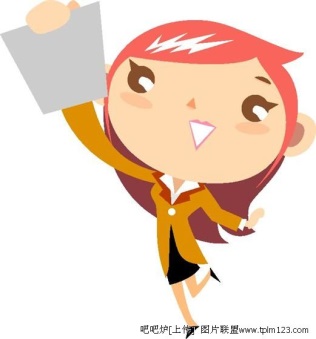 同學們對於畢業後感到惶恐、不安嗎？出社會卻不知道該如何寫履歷？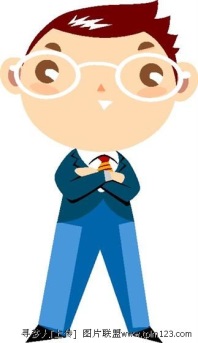 看到網路上那麼多的人力銀行，卻不知道該如何下手？職發中心與資源教室幫即將出社會或想打工的同學謀福利囉~邀請一流的講師幫各位上課~讓大家對於求職沒再怕!!快來報名吧！！報名場次：□103年5月7日(三)下午15:00~17:00          □103年5月21日(三)下午15:00~17:00地    點：資源教室F205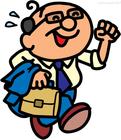 【報名方式】:1.請將報名表送至資源教室(F205)              2.請直接回信(Mial:resource@mail.stust.edu.tw)             3.請致電至資源教室(06-2533131*2223)             4.報名人數：20人……………………………………………………………………………………………………南臺科技大學102學年度第2學期資源教室暨職發中心主題講座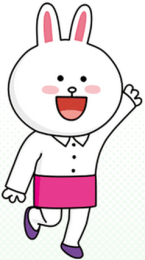 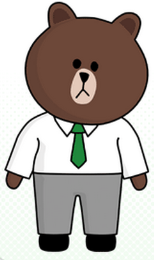 報名場次：□103年5月7日(三)下午15:00~17:00          □103年5月21日(三)下午15:00~17:00截止日期：103年5月5日(一)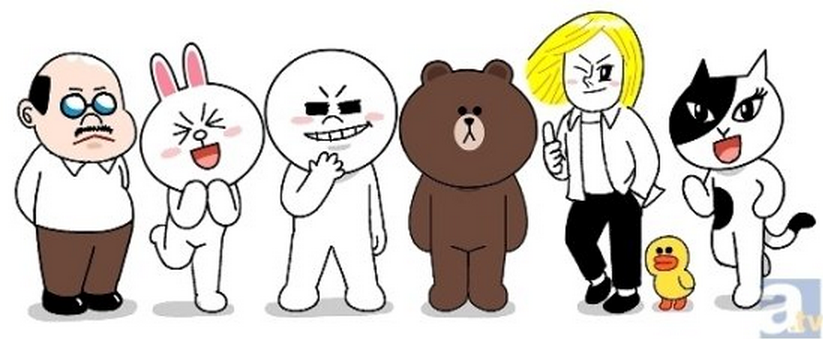 編號班級姓名手機號碼